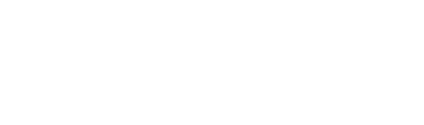 Job Title	TRANSACTION MANAGERLocation	Dallas, TexasStatus		Full-TimeDESCRIPTIONWhitebox Real Estate is a tenant focused real estate advisory and development firm that specializes in offering clients a custom-tailored approach to real estate.  We pride ourselves on guiding clients through the entire real estate process to include strategic evaluation, lease negotiation, and construction.  The TRANSACTION MANAGER will work primarily in a support role on lease acquisitions, dispositions and other transactions and account management related projects. This team member will be involved, in a support capacity, in all aspects of the team’s transaction activities, including but not limited to: preparing surveys and proposals, providing financial and valuation analysis; due diligence oversight; assisting in the development of pitch, presentation and marketing materials; and team organization.DUTIESEvaluate client building alternativesInterface with the market and other brokers on surveys, proposals, and toursEvaluate lease optionsTrack and report on transactionsSublease showingsPrepare detailed analysis, including NPV cash flowsFinancial modelingReview, understand and abstract complex real estate documents as part of the team’s due diligence processWrite lease summaries and abstractsUpdating reports, presentations, and analyses with team and clientsGeneral ad hoc reporting as needed to support transaction activitiesGeneral team organizationQUALIFICATIONSPrior experience preferredAdvanced computer skills (MS Office, including Excel, Word, PowerPoint, and Outlook)Financial, analytical and reporting skillsAttention to detailOrganization skillsWell-developed verbal and written communication skillsWork independently or within a teamAbility to build relationships and interact effectively with business and clientsBENEFITSComprehensive benefits package including- Medical, Dental, and VisionCompetitive 401k retirement packagePaid time-offTo apply, please submit resume to:Whitebox Real Estate, LLC400 S. Record Street, Suite 825Dallas, Texas 75202contact@whiteboxrealestate.com